附件2碘缺乏病防治健康宣教方案一、健康宣教任务县（市、区）协调广播、电视、报刊、网络等媒体，在辖区播放有关碘缺乏病防治知识的科普片和公益广告3次以上，宣传报道防治碘缺乏病的知识、策略和措施等信息2次以上；协调和配合教育部门在小学4-6年级的班级上好1节以上碘缺乏病防治知识健康教育课，要求在校学生结合教学内容写1篇作文，并把所学到的相关知识传递给家庭成员；乡镇卫生院/社区卫生服务中心加强对辖区内建档孕妇开展孕期碘缺乏知识宣教，鼓励孕妇、哺乳期妇女食用（盐碘含量均值为30mg/kg的）专用碘盐；在每个乡镇/街道政府、村委会所在地张贴或悬挂相关碘缺乏病防治知识的标语2幅以上，在乡镇卫生院/社区卫生服务中心开设2-3期专题宣传栏，在村卫生所（室）张贴宣传画；结合“5.15碘缺乏病宣传日”活动在乡镇/街道开展2-3次健康咨询活动。填写表1。二、健康教育宣传要点（一）在我国碘缺乏病的危害是普遍的、长期存在的。  （二）人体缺碘不仅会影响到生长发育，最重要的是对智力发育的影响。  （三）碘缺乏病是可以预防的，最简便、安全、有效的措施就是长期坚持食用碘盐。  （四）擅自制售、贩卖非碘食盐违反国家法律。 （五）不同目标人群的碘缺乏病健康教育信息1. 学生：缺碘会影响智力和生长发育；食用碘盐聪明又健康。2. 教师：碘缺乏病会影响智力与生长发育；食用碘盐的学生聪明又健康；要求学生向家长宣传碘缺乏病防治知识。3. 家庭主妇：缺碘会影响孩子的智力与生长发育；严重缺碘会对成人造成大脖子；食用碘盐的还在聪明又健康。4. 育龄、妊娠期、哺乳期妇女：缺碘会影响宝宝的智力与生长发育；食用碘盐宝宝聪明又健康；缺碘会引起死产、早产、流产、先天畸形。5. 医务人员：碘缺乏病危害广大人民群众身体健康。6. 盐业生产、批发、零售人员：擅自生产、批发、销售非碘盐均是违法行为；缺碘会影响儿童的智力与生长发育。7. 一般人群：缺碘会影响人群的智力与健康。三、健康教育效果评价（一）评价人群。所辖县（市、区）居住半年以上常住人口中的4-6年级在校学生和孕妇。（二）内容与方法1. 抽样方法。每个县（市、区）选择3个乡镇/街道，每个乡镇/街道选择1所中心小学对4-6年级在校学生开展健康教育问卷调查；每个乡镇/街道选择3个村开展社区健康教育问卷调查。2. 基线调查。在每个乡镇/街道中心小学校随机抽取5年级1个班的30名在校学生，完成答卷调查（人数不足时，可从邻近班级或上年级在校学生中补足）；在每所学校所在地随机抽取15名孕妇，完成相应问卷调查。填写表2。3. 效果评估。健康宣教实施结束后，在每所小学校随机抽取5年级1个班的30名在校学生进行答卷调查（人数不足可从邻近班级或上年级补足），在每所小学校所在地抽取15名孕妇进行问卷调查，填写表3。表4、5为具体问卷，其中健康教育知识问（答）卷的第1题、第2题和第3题用于计算知晓率；健康教育知识问（答）卷的第4题、第5题不用于计算知晓率。要求控制指标：小学5年级在校学生及孕妇相关碘缺乏病防治知识的知晓率要达到80%以上。   附表：1.开展碘缺乏病健康教育活动情况汇总表2.目标人群碘缺乏病防治知识问卷（基线调查）统计表          3.目标人群碘缺乏病防治知识问卷（效果评价调查）统计表4.在校小学生碘缺乏病健康教育现况调查答卷5.家庭主妇碘缺乏病健康教育现况调查问卷表1 开展碘缺乏病健康教育活动情况汇总表浙江省       市填表单位（公章）：				填报日期：填表人：                          审核人：                     表2 目标人群碘缺乏病防治知识问卷（基线调查）统计表浙江省     市                                                      注： 1. 防治知识知晓率＝[被调查者正确答题数之和 /（调查人数×每人应答问题数）]×100%。     2. 知晓率统计只用第1、第2、第3题统计，第4、第5题不做知晓率统计。填表单位（公章）：				填报日期：填表人：                       审核人：                        表3 目标人群碘缺乏病防治知识问卷（效果评价调查）统计表浙江省     市                                                      注： 1. 防治知识知晓率＝[被调查者正确答题数之和 /（调查人数×每人应答问题数）]×100%。     2. 知晓率统计只用第1、第2、第3题统计，第4、第5题不做知晓率统计。填表单位（公章）：				填报日期：填表人：                       审核人：                        表4 在校小学生碘缺乏病健康教育现况调查答卷（五年级在校小学生）浙江省          县            乡               学校【知晓率计算，只考虑1-3题，4-5题不考虑】年龄         周岁，性别          ，班级             1．人体缺碘的主要危害有哪些？（只选1个答案）（1）影响智力和生长发育（2）腹泻（拉肚子）（3）头痛（4）不知道2．预防缺碘最好的方法是什么？（只选1个答案）（1）吃肉（2）吃碘盐（3）吃蔬菜、水果（4）吃药3．你知道市场上袋装盐上的（亦可使用各省盐袋上的标志）图案是什么含义？（只选1个答案）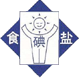 （1）没有任何含义（2）表示是合格碘盐（3）不知道4．你是从哪里获得碘缺乏病防治知识的？（可选多个答案）（1）家长（2）学校健康教育课（3）电视（4）其他途径5．你向父母讲过碘缺乏病知识吗？（1）讲过（2）没讲过（3）如讲过，是什么内容，请举例调查人             ，联系电话             ，调查日期     年   月     日表5 家庭主妇碘缺乏病健康教育现况调查问卷（孕妇）浙江省               县           乡                村姓名            ，年龄                 周岁职业                   文化程度：                    ①没上过学②小学③初中④高中⑤大专及以上　【知晓率计算，只考虑1-3题，4 题不考虑】1．人体缺碘的最主要危害是什么？（只选一个答案）（1）影响智力和生长发育（2）腹泻（拉肚子）（3）头痛（4）不知道2．预防缺碘最好的方法是什么？（只选1个答案）（1）吃肉（2）吃碘盐（3）吃蔬菜、水果（4）吃药（5）不知道3．你知道市场的袋装盐上有图案是什么含义吗？（只选1个答案）（1）没有任何含义（2）表示是合格碘盐（3）不知道4．你是从哪里获得碘缺乏病知识的？（可选多个答案）（1）医生（2）亲戚朋友（3）电视（4）广播（5）宣传栏（6）宣传单（7）报纸（8）商店（食杂店）（9）学校（10）其他调查人             ，联系电话             ，调查日期     年   月     日  县（市、区）名电视播放电视播放广播次数报刊发表篇数发放健康教育资料发放健康教育资料发放健康教育资料发放健康教育资料发放健康教育资料发放健康教育资料宣传栏宣传栏张贴悬挂标语张贴悬挂标语张贴悬挂标语宣传咨询活动宣传咨询活动家庭主妇培训家庭主妇培训家庭主妇培训小学校健康教育小学校健康教育县（市、区）名科普节目次数公益广告次数广播次数报刊发表篇数影像光盘 (盘)宣传画(张)宣传单 (张)手册(册)折页(册)丛书(册)乡数期数乡数村数条数乡数次数乡数村数人数学校数（所）人数县（市、区）名乡(镇)名五年级小在校学生五年级小在校学生五年级小在校学生五年级小在校学生孕妇孕妇孕妇孕妇县（市、区）名乡(镇)名调查人数(人)每人应答问题数正确答题数之和知晓率（%）调查人数(人)每人应答问题数正确答题数之和知晓率（%）合计县（市、区）名乡(镇)名五年级小在校学生五年级小在校学生五年级小在校学生五年级小在校学生孕妇孕妇孕妇孕妇县（市、区）名乡(镇)名调查人数(人)每人应答问题数正确答题数之和知晓率（%）调查人数(人)每人应答问题数正确答题数之和知晓率（%）合计调查说明： 1.调查时，请老师回避。 2.调查结束后，向在校学生宣传正确答案。 3.本次调查不是考试，不记名次，对你的成绩没有影响。 4.在你认为正确的答案上划“√”。入户调查说明：1.采用调查员入户询问的方式进行。2.用当地群众可以理解的语言解释问题和选项。3.调查结束后，向群众宣传正确答案。